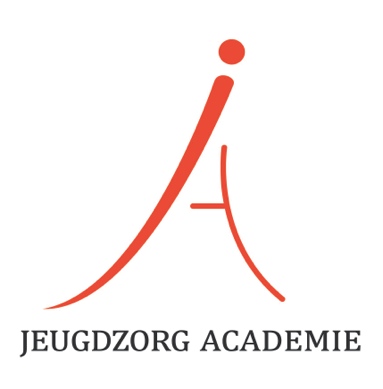 Basistraining NIKA. Gehechtheid: diagnostiek en interventieOmschrijving: De meeste kinderen die bij de jeugdzorg aangemeld worden voor diagnostiek en behandeling groeien op in problematische opvoedsituaties. Ze lopen een verhoogd risico op een verstoorde hechting en als gevolg daarvan op het ontwikkelen van sociale- en emotionele problemen en psychopathologie. Een (dreigende) problematische gehechtheidsrelatie kan echter op ieder moment bijgestuurd worden doordat het kind alsnog positieve ervaringen opdoet met zijn of haar gehechtheidspersoon. Deze positieve ervaringen doet het kind op wanneer de gehechtheidspersoon sensitief en voorspelbaar reageert op het kind, emotioneel beschikbaar is voor het kind en niet langer/minder verstorend en beschadigend opvoedgedrag laat zien.Onderzoek toont aan dat met name het gedrag van de opvoeder bepalend is voor de gehechtheidsrelatie die het kind opbouwt (Velderman, Van Berkel & de Wolff, 2013). Dit opvoedgedrag kan gezien worden als een continuüm tussen verstorend/beschadigend opvoedgedrag en sensitief en beschermend gedrag. Gezien het enorme belang van gehechtheidsrelaties op de ontwikkeling van kinderen is het belangrijk dat professionals weten hoe ze signalen van een verstoorde gehechtheid bij het kind kunnen waarnemen en hoe ze sensitief en verstorend opvoedgedrag in kaart kunnen brengen. Welke aspecten zijn van belang, hoe breng je ze in kaart (welke hulpmiddelen zijn hierbij beschikbaar?) en hoe kun je veranderingen aanbrengen in dit gedrag? Wat zijn bewezen effectieve behandelmogelijkheden? Deze vragen staan tijdens deze cursus centraal. De nieuwe jeugdzorgrichtlijn problematische gehechtheid en de implementatie daarvan in de eigen werksetting zal tevens behandeld worden. Hoofddoel: Na afronding van de training is de deelnemer in staat hechtingsproblematiek en het risico daarop te herkennen bij cliënten.  De deelnemer beschikt over voldoende vaardigheden voor uitvoering van bewezen effectieve behandelprincipes en de nieuwe jeugdzorgrichtlijn problematische gehechtheid.Subdoelen per taakgebied: Op het gebied van hechting en diagnostiek:1. Deelnemers doen kennis op over de theorievorming rondom hechting: de kenmerken van de verschillende typen gehechtheid, het herkennen van symptomen van onveilige hechting bij het kind, de voorwaarden voor de ontwikkeling van veilige gehechtheid binnen de opvoeding en opvoedingscontext (ouderlijke sensitiviteit; reflectief functioneren/mind-mindedness), de kenmerken van atypisch opvoedgedrag die een rol spelen in het ontstaan van gedesorganiseerde hechting. 2. Deelnemers doen vaardigheden op in het doen van handelingsgerichte diagnostiek van de hechtingsrelatie, zoals het observeren ouder-kind interacties dmv (micro)analyse van de videofragmenten; het gebruik van observatie-instrumenten; de achtergrond en de interpretaties van de scores van de Attachment Insecurity Screening Inventory (AISI) 2-5 jaar, de AISI 6-12 jaar en de Globale Indicatielijst Hechting (GIH) 13-18 jaar; interviews die zicht geven op het reflectief functioneren van de ouder en de mentale representatie van de ouder van de ouder-kind relatie (intern werkmodel). 3. De indicaties- en contra-indicaties van verschillende behandelmethoden zijn bekend.Op het gebied van hechting en behandeling: 1.De deelnemers zijn bekend met de verschillende behandelvormen bij hechtingsproblematiek/ een hechtingsstoornis. 2.Deelnemers krijgen inzicht in de resultaten van wetenschappelijk onderzoek naar hechtingsinterventies. Zij leren wat de werkzame bestanddelen zijn van hechtingsinterventies. 3.Deelnemers zijn bekend met de richtlijn rondom het handelen bij problematische gehechtheid in de jeugdzorg 4.Deelnemers maken kennis met een behandelprotocol ter vermindering van een verstoordegehechtheid (NIKA). 5. Het kunnen formuleren, hanteren en bijstellen van behandelingsdoelen op het gebied vanhechting samen met de cliënt wordt geoefend.6. Kennis en vaardigheden voor het tot stand brengen en voortdurend onderhouden van een positieve behandelingsrelatie en voor het omgaan met weerstanden o.a. door het leren ontschuldigen en versterken van cliënten, maar ook door het zelf bewust hanteren van de aangereikte vaardigheden. 7. Het leren geven van psycho-educatie aan ouders over de hechting 8. Het meten en geven van feedback op behandelresultaten aan opvoeders en het kind.Doelgroep en toelatingseisen: Universitair geschoolde psychologen en orthopedagogen (in opleiding tot K&J Psycholoog NIP/ Orthopedagoog generalist). Docenten: Mw. drs. K. (Karine) Zuidgeest, orthopedagoog, Kinder- en Jeugdpsycholoog NIP  en werkzaam bij Nuhoff psychotherapie. Samen met Nina Draaisma ontwikkelaar van de NIKA, een interventie ter voorkoming van verstoorde gehechtheid bij het kind. Mw. drs. AK. (Nina) Draaisma, ontwikkelingspsycholoog. Werkzaam bij Nuhoff psychotherapie. Auteur en trainer Handelingsgerichte diagnostiek in de Jeugdzorg en ontwikkelaar en trainer van de NIKA, een interventie ter voorkoming van verstoorde gehechtheid bij het kind. Werkwijze: Er wordt gewerkt met afwisselende werkvormen, zowel informatieoverdracht van de docent, als kennis toepassing mbv beeldmateriaal, doe-en toepas oefeningen, het inbrengen van casuïstiek en reflectieoefeningen. Daarnaast lezen de cursisten literatuur, hierover worden vragen gesteld. Cursisten krijgen verplichte huiswerkopdrachten: deelnemers voeren in de tijd tussen de trainingsdagen gerichte video-opdrachten uit binnen hun eigen werkomgeving. Deze opnames worden tijdens de volgende bijeenkomst in subgroepen geanalyseerd en voorzien van feedback. Er is een schriftelijke eindtoets die wordt nagekeken door de docenten.Theorie en praktische opdrachten binnen de training staan zodanig gepland dat ze synchroon lopen met het behandelprotocol de NIKA, zodat een optimaal leerrendement wordt behaald. Eindtoetsing en evaluatie: Cursisten slagen voor de cursus (en ontvangen hun punten) indien zij voldoen aan de aanwezigheidsplicht en een voldoende halen voor de eindopdracht die gegeven wordt aan het eind van de laatste lesdag en de gehele lesstof omvat. Bij het behalen van een onvoldoende, krijgt de cursist feedback en is er 1 herkansingsmogelijkheid. De eindopdracht is opgenomen in Bijlage A. Evaluatie volgt aan de hand van een standaard evaluatieformulier aan het eind van de eerste drie dagen en nogmaals aan het eind van de laatste trainingsdag. Tussentijdse toetsing: Tijdens de cursus worden cursisten getoetst op het beheersen van de theorie en de vaardigheden door het maken van een schriftelijke toets en diverse toepasoefeningen. Bijvoorbeeld: het maken van een micro-analyse van een ingebracht filmfragment, het bespreken van de uitslagen van de onderzoeksmiddelen en het geven van psycho-educatie in een rollenspel.Programma per dag van 9.30-17.00 uur; pauze van 13.00-13.00 uur (totaal 7 lesuren)Dag 1. Gehechtheidstheorie en classificerende diagnostiekDag 2: Diagnostiek naar de gehechtheidsrelatie: diagnostische interviews en observatie-instrumentenDag 3. Diagnostiek naar de leerbaarheid- Voorstellen, ophalen specifieke leervragen- Functie van gehechtheid: emotieregulatie, zelfbeeld, sociale lerenThee pauze- Gehechtheidspatronen: veilige gehechtheid, onveilige gehechtheid vermijdend/ angstig ambivalent en gedesorganiseerde gehechtheid- Gehechtheidsstoornissen DSM-VlunchpauzeDiagnostische instrumenten om veilig en verstoord gehechtheidsgedrag bij kind/ cliënt vast te stellenPracticum: werken met vragenlijsten: AISI, lijst signalen verstoord gehechtheidsgedragThee pauzeOntwikkelingstraject naar gehechtheidsproblematiek: het belang van mentaliseren. Practicum werken met gehechtheidstrauma interviews deel 1: mind-mindedness. Samenvatting van het geleerde, toelichting literatuur die voor volgende keer gelezen moet worden, toelichting tussentijdse toepasoefeningen: neem 2 diagnostische interviewvragen af bij ouder of begeleider en neem die uitgeschreven mee, evaluatie lesdagCheck in: vragen en verwachtingen, programma, korte herhaling theorie vorige lesdagDiagnostisch interviews om de mind-mindedness te meten. Op eigen casuïstiek leren scoren en interpreteren. Thee pauzeTheorie emotie regulatie en practicum diagnostisch interviews naar emotie-regulatie strategieën lunchpauzeTheorie sensitiviteit (incl mentaliseren)Practicum observatie-instrument sensitiviteit (Benoit) en mind-minded opmerkingen )Meinz. Thee pauzeTheorie gehechtheidstrauma en verstorend en schadelijk oudergedragPracticum observatie-instrument DIP (Out)Samenvatting van het geleerde, toelichting literatuur die voor volgende keer gelezen moet worden, toelichting tussentijdse toepasoefeningen (filmen van interactie), evaluatie lesdagCheck in: vragen en verwachtingen, programma, korte herhaling theorie vorige lesdagPracticum: diagnostiekprotocol NIKA oefenen op voorbeeld casus. Stap voor stapThee pauzeFeedback van de diagnostiek, formuleren integratief beeldBepalen volgordelijkheid van interventiesPracticum: werken met de truitjes metafoorlunchpauzeBevorderen van de sensitiviteit en meten van vooruitgangPracticum: geven van video feedback met de 5 sterrenThee pauzeBevorderen van aansluiting bij de gehechtheidsbehoeften van met de cirkel van veiligheid, leren sensitief disciplinerenPracticum: the punch: afleren van schadelijk oudergedrag en meten van vooruitgangEindtoets en evaluatie lesdag